	Claim, Measurement Target, and PE Bundle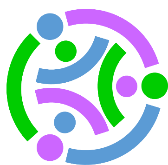 The SIPS Grade 5 Science Claim, Unit 1 Measurement Target, and Unit 1 PE Topic Bundle was developed with funding from the U.S. Department of Education under the Competitive Grants for State Assessments Program, CFDA 84.368A. The contents of this paper do not represent the policy of the U.S. Department of Education, and no assumption of endorsement by the Federal government should be made.All rights reserved. Any or all portions of this document may be reproduced and distributed without prior permission, provided the source is cited as: Stackable Instructionally-embedded Portable Science (SIPS) Assessments Project. (2023). SIPS Grade 5 Science Claim, Unit 1 Measurement Target, and Unit 1 PE Topic Bundle. Lincoln, NE: Nebraska Department of Education.Grade 5 Overall ClaimThe student has demonstrated proficiency in integrating Scientific and Engineering Practices with important Disciplinary Core Ideas and Crosscutting Concepts to scientifically investigate and understand natural phenomena and solve important science and engineering design problems.Unit 1 Measurement Target: Students are able to apply Science and Engineering Practices with emphasis on developing and using models and planning and carrying out investigations including evaluating evidence using mathematics and computational thinking related to the scale of the structure and properties of matter, including whether or not matter is conserved, and to identify materials and mixtures based upon their properties or results of a reaction before and after mixing. Unit 1 PE Topic Bundle:5-PS1-1. Develop a model to describe that matter is made of particles too small to be seen. 5-PS1-2. Measure and graph quantities to provide evidence that regardless of the type of change that occurs when heating, cooling, or mixing substances, the total weight of matter is conserved.5-PS1-3. Make observations and measurements to identify materials based on their properties.5-PS1-4. Conduct an investigation to determine whether the mixing of two or more substances results in new substances.